Самостійна робота. Тема №4Використовуючи метод міфодизайну, напишіть портретний нарис про політичного діяча, представника шоу-бізнесу для: 1) жіночого журналу та 2) місцевої газети.1)  Happy B-day, Monatik   Сьогодні День Народження у Короля поп-музики нашого часу – Діми Монатіка. З чим ми його і вітаємо. 
  Можливо ви знаєте його, як супер популярного співака і шоу-мена. Але насправді, він завжди був і залишається простою людиною, добрим чоловіком для своєї дружини, якій присвячує усі свої пісні і називає «Моя Любов, Мій Всесвіт» у багатьох інтерв’ю і добрим батьком для двох своїх синів, яким присвячує майже увесь свій вільний час, що підтверджують соц.мережі. У своїх інтерв’ю, Монатік наголошує, що дуже мудро ставиться до грошей, бо в свій час – до його музикального періоду з фінансами було складно. Він дотримується здорового харчування, але понад все любить піцу.  Співак багато приділяє уваги патріотизму в своїх соціальних мережах і вже багато разів підтримував акції за життя, що називає «своєю особистою позицією, а не амбіціями». 2) Співак – юрист  Чи зали ви, що всесвітньовідомий співак Дмитро Monatik не мав професійної музичної освіти. Він отримав юридичну освіту в надії на краще майбутнє, бо народився у звичайній сім’ї, де мама була бухгалтером, а батько працював на заводі. Але жага до музики і танців ніколи не покидала його. Пройшовши через фінансові труднощі в дитинстві і підлітковому віці – хлопець почав займатись брейк-дансом. А вже через деякий час спробував себе в ролі співака, але невдало. Журі на «X-factor» закритикували Діму і прокоментували його виступ «блестать не будет». Але зараз ми бачимо в ньому Короля поп-музики. Співака з юридичною освітою… Вигадайте легенду для претендента на посаду депутата Запорізької обласної ради. Використайте її для журналістських матеріалів у місцевій пресі.Вирізка із Репортажу. Депутат Жуков у студіїЧи Ви коли небудь мріяли стати депутатом?Хм… (пауза) Знаєте, я як і всі хотів бути і космонавтом, і лікарем, і вчителем і ще багатьма людьми, але коли постав вибір, вже у дорослому віці– я говорив, що можу бути будь-ким, але я хочу змінювати світ… Я хочу впливати на те, що коється у моїй країні, у моїй сім’ї позитивно і допомагати. Бо це ж  і є сенсом буття. Ось і все, така була мрія. Дякую за щирість! Скажіть, будь-ласка, а як ваші діти реагують на ваші наміри отримати таку посаду? (посмішка) Ну, діти… Їх в мене п’ятеро. (сміх) Кожен реагує по своєму. Але мене мотивує їх підтримка і віра в те, що я зможу. Вони надихають мене бути кращим! Складіть портфоліо сфабрикованих/штучних чуток для певної публічної особи. (Потап) Потапа помітили з його новою дружиною Настею Каменських та сином у кафе «Віта» у центрі столиці. За нашими спостереженнями співак часто бачиться із сином і допомагає фінансово своїй колишній дружині. (спеціально обираємо кафе у центрі, де є багато людей, щоб отримати багато фото з різних СМІ)Потап вже багато років підтримує музичний фонд (для молодих творців). (Переводимо гроші до благодійного фонду, де на офіційному сайті з’являються фото співака біля фондового центру.) Потап продесує нову зірку. Хто вона і звідки? Викладаємо декілька фото Потапа із студії, підпис «Нові зіркі- нові пісні. Створюємо шедевр для нового таланту».Використовуючи вказаний набір архетипів або один з них (Акробат, Алфавіт, Вежа, Вітер, Дитя, Мати, Голуб), складіть сценарний сюжет політичної та соціальної реклами.Архетипи за К.В. Сельченоком Акробат – символ перестановки или тотального изменения всего существующего, образ тонкого баланса и виртуозности, знак кризиса, перелома, реформирования или направленного сдвига.Ветер – обновление, животворение, синтез, образ лучшего будущего, знак одухотворения мертвой природы, поле возможностей созидания.Голубь – духовная сила, сублимированное либидо, душа после смерти, благодать Святаго Духа; огонь, льющийся с небес.Політична реклама (партії) Починають іти люди ( видно тільки ноги), наступний кадр ( як будують нові спорудження), знову кадр людей (ззаду), рвуть папери – вписують нові, знову кадр людей (здалеку передній план), кадр за сучасною технікою, знову кадр з людьми (портретний план знизу і видно небо) – і план «НоваКраїна»Соціальна реклама ( про здоровий спосіб життя)Людина біжить, кадр з фруктами (які омиваються водою, крупним планом), людина спить, людина спілкується з друзями, кадр як п’є воду, кадр як займається йогою на природі, кадр з оновленням балансу, кадр де посміхається, кадр відпочинку, де видно як людина добре себе почуває. Використовуючи вказаний набір архетипів або один з них (Корабель, Корона, Лев, Лілія, Роса, Флейта), зробіть креативну презентацію, комерційну рекламу певного продукту або послуги.Архетипи за К.В. Сельченоком Лилия – эмблема чистоты и непорочности, первичная женственность, знак принадлежности к знатному роду, порядочность, ответственность за себя.Флейта – эротизм, эстетизм, траур, отказ от активности, созерцательность, восприимчивость, внутренний мир, фантазия, сновидение.
+Реклама прокладок.Дівчина у гарному одязі біжить до школи, дівчина сидить займається спортом (коло неї образи квітів), дівчина танцює у звабливому платті (багато різнокольорового світла), дівчина пише на дошці «впевненість», дівчина робить ніжне фото в соц мережі і підписує «без мейку», останній кадр – товар у квітах і зверху «Краса та впевненість» Гра на ім’я - Експеримент з товарами «Дорого чи дешево»Оскільки зараз карантин – я провела дослідження на своїй сторінці в Instagram, запиташи мою аудиторію питання з експерименту. Все видно на фото 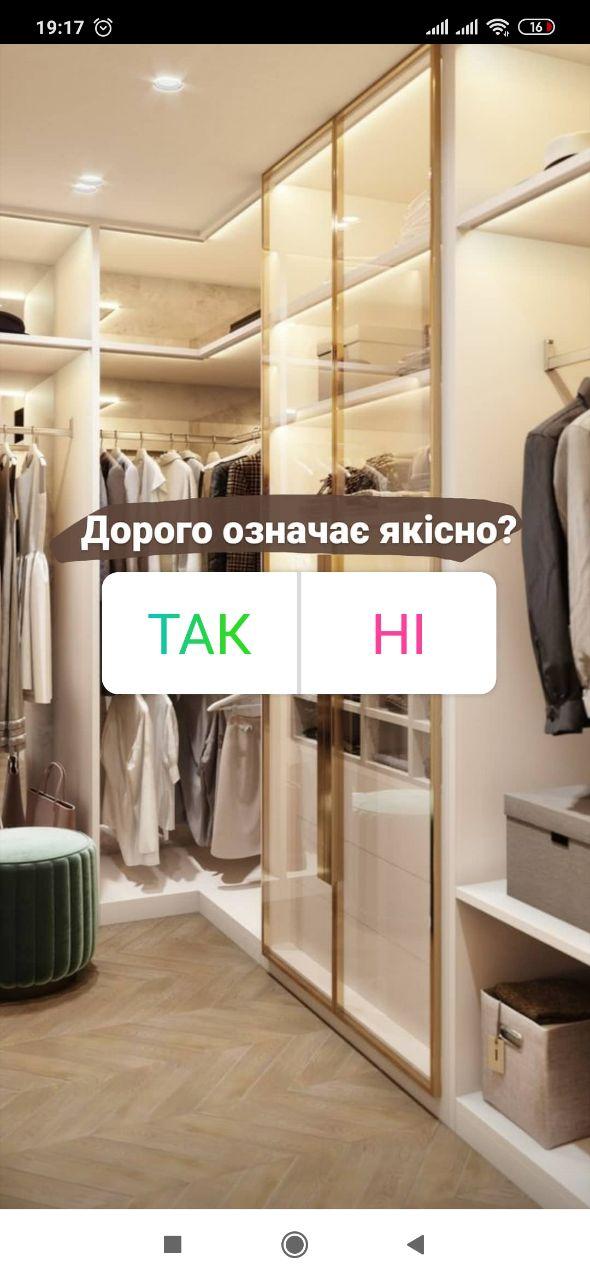 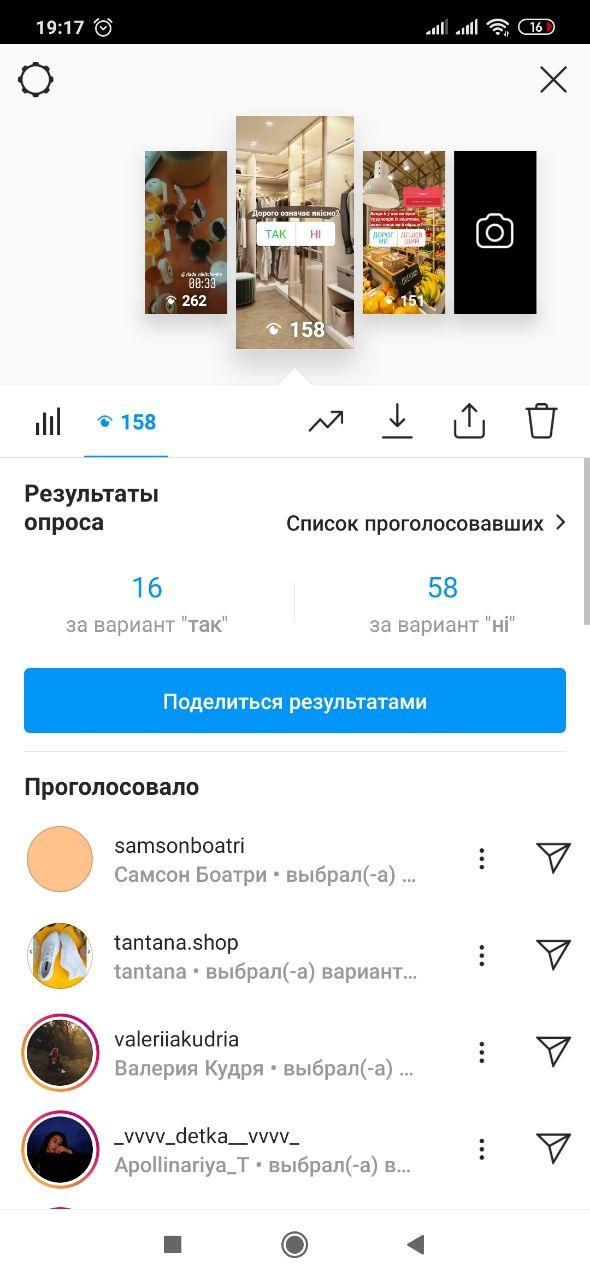 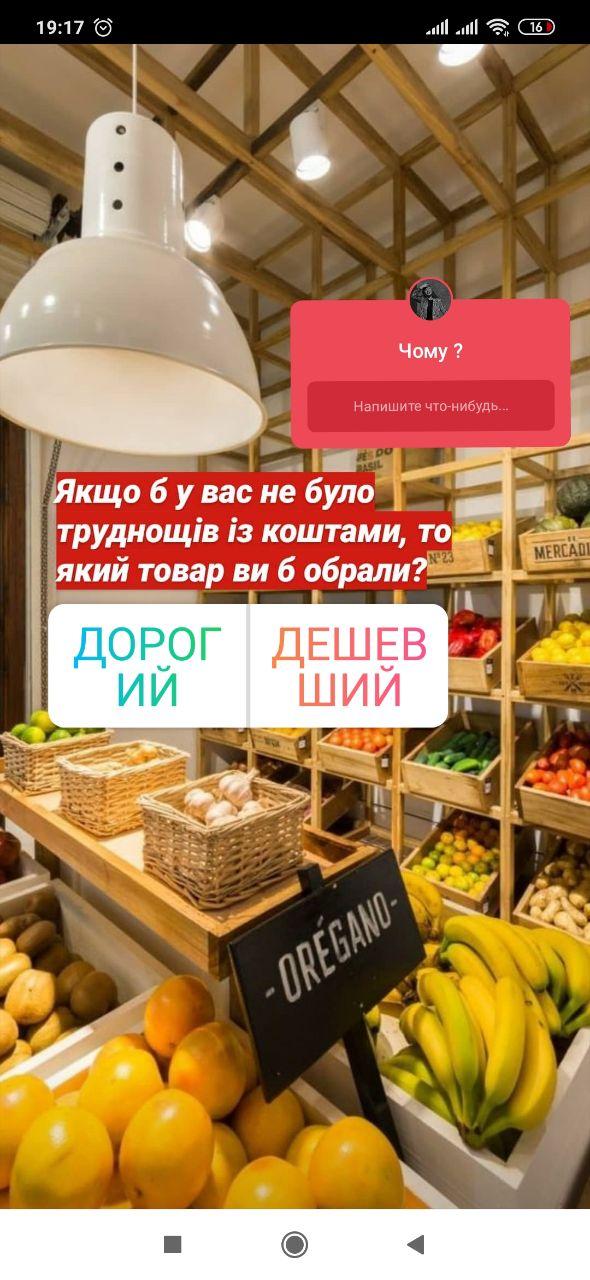 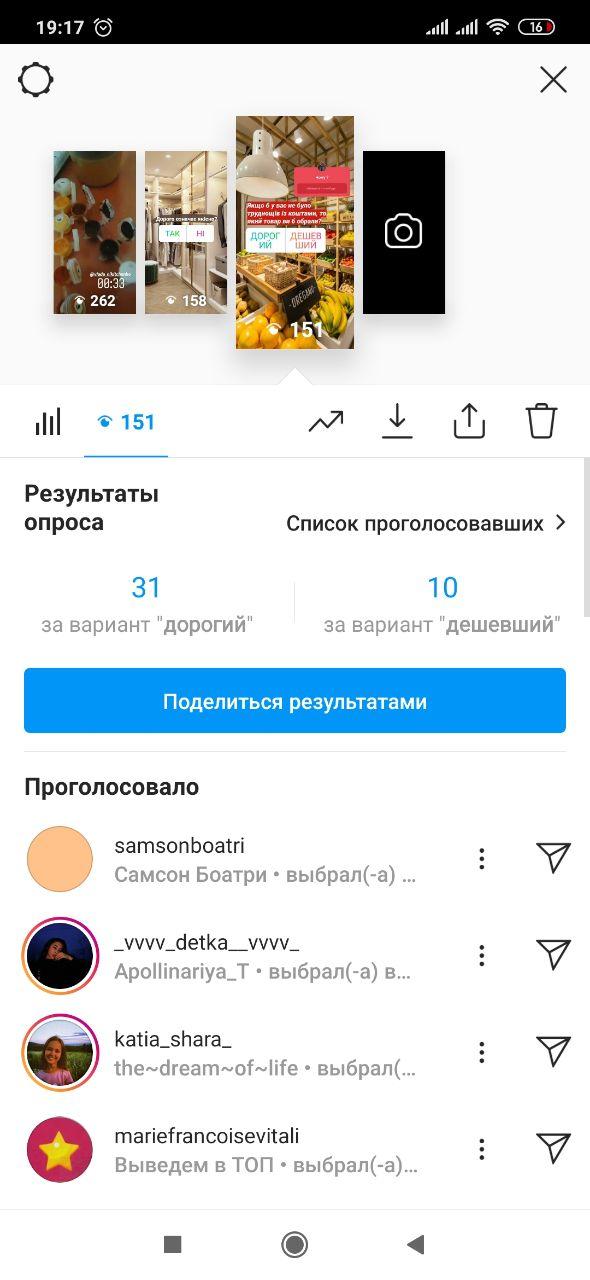 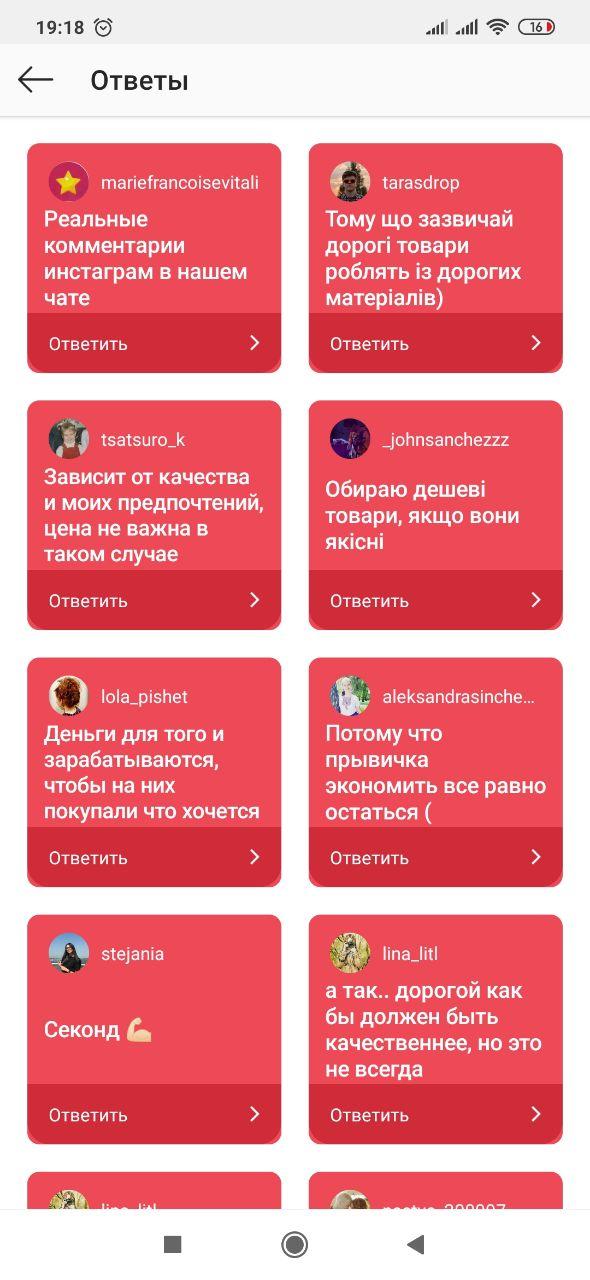 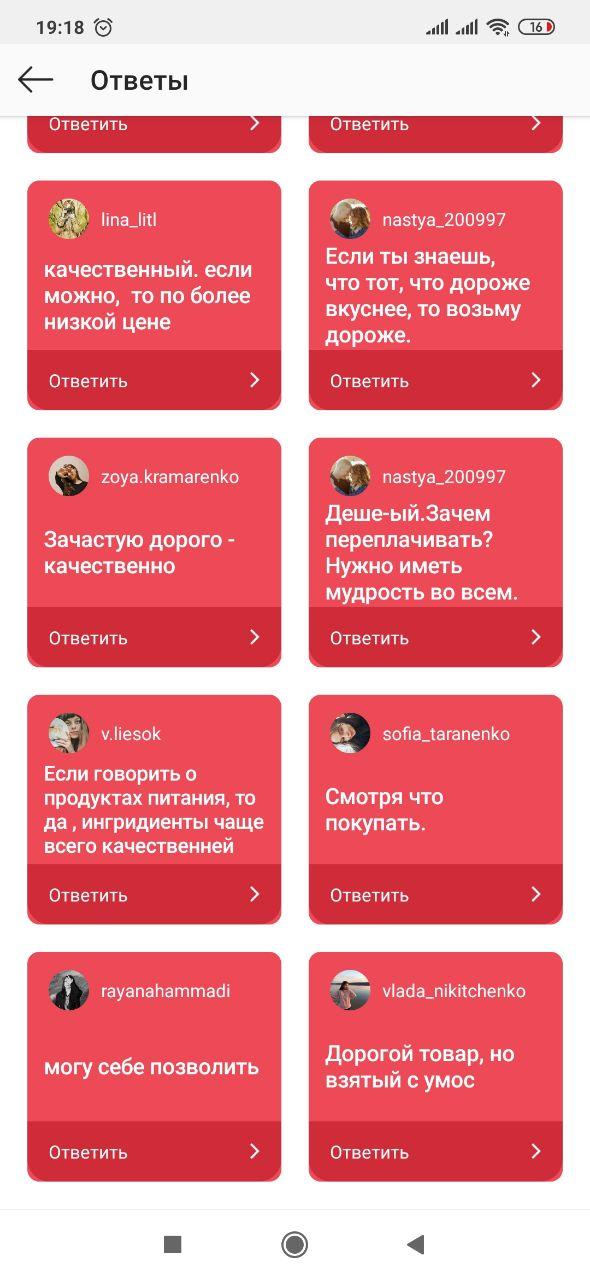 Висновок: Люди вважають, що дорога ціна – це не обов’язково якість, але якщо б була можливість – покупали дорогі товари (Кажучи, що дорожчі товари більш якісними – створюючи протиріччя, бо вони тільки що відповіли, що ціна не має значення для якості ).Експеримент с фотографіями 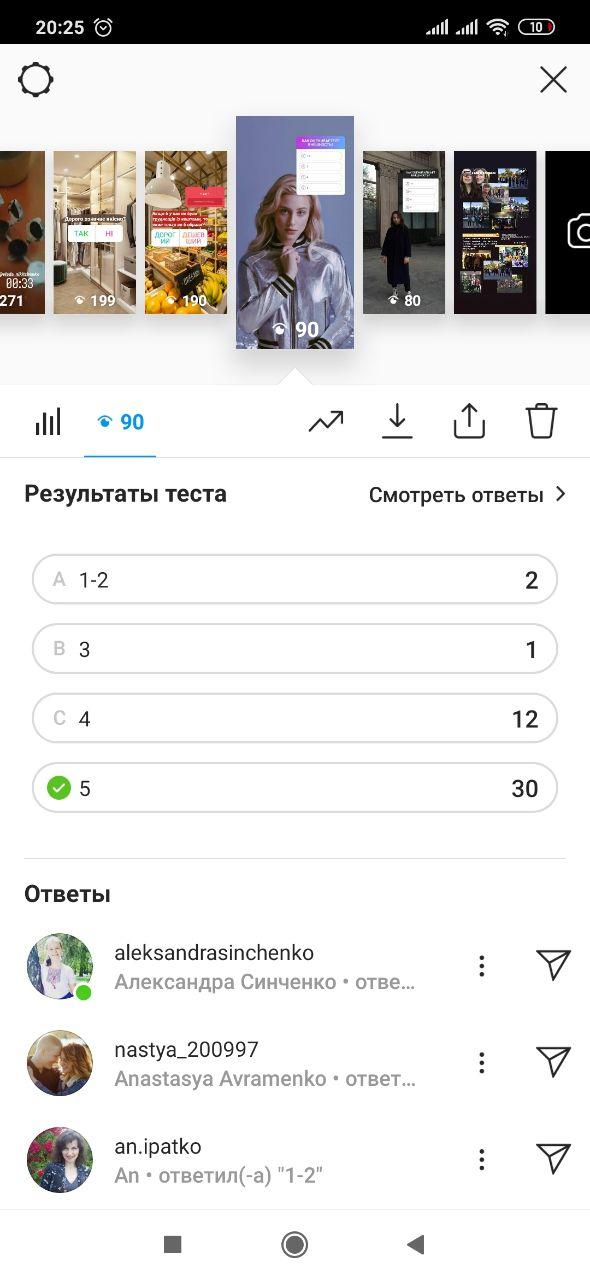 (фото зірки) 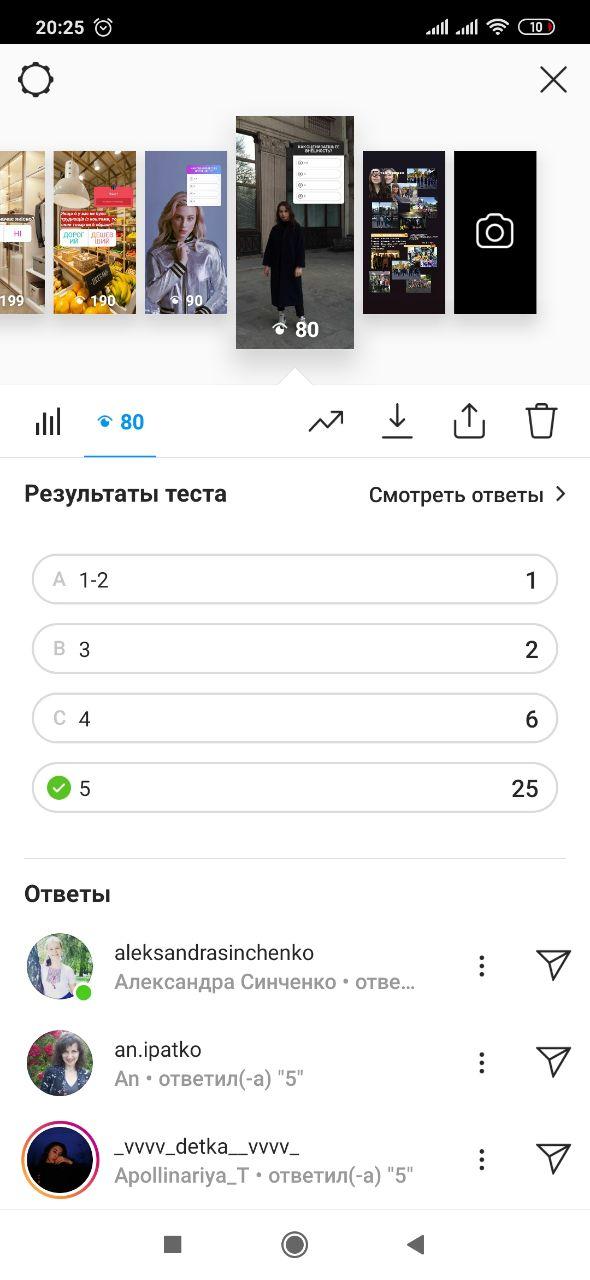 (фото подруги) 